ANALISIS LEMBAR KERJA PESERTA DIDIK (LKPD) BERBASIS PROBLEM BASED LEARNING (PBL) TERHADAP HASIL BELAJAR SISWA SKRIPSI Oleh CITRA GUSYANTI NPM. 171434092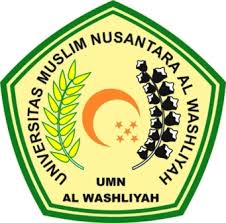 PENDIDIKAN GURU SEKOLAH DASARFAKULTAS KEGURUAN DAN ILMU PENDIDIKANUNIVERSITAS MUSLIM NUSANTARA AL-WASHLIYAHMEDAN2021